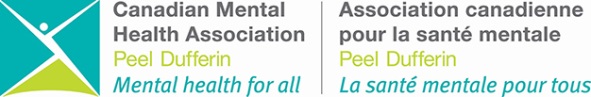 Date of RequestOrganization/Agency NameOrganization/Agency NameOrganization/Agency NameOrganization/Agency NameOrganization/Agency NameOrganization/Agency NameOrganization/Agency NameNo. of Employees/AttendeesNo. of Employees/AttendeesNo. of Employees/AttendeesNo. of Employees/AttendeesNo. of Employees/AttendeesNo. of Employees/AttendeesNo. of Employees/AttendeesEvent NameEvent NameEvent NameEvent NameEvent NameEvent NameEvent NameEvent DescriptionEvent DescriptionEvent DescriptionEvent DescriptionEvent DescriptionEvent DescriptionEvent DescriptionEvent DateEvent DateEvent DateEvent DateEvent DateEvent DateEvent DateEvent TimeEvent TimeStartStartStartAMAMPMPMFinishFinishAMAMPMPMEvent AddressEvent AddressEvent AddressEvent AddressYour donations help us increase awareness and better serve people experiencing mental health issues in our community. Would you like to make a donation to CMHA?   Yes        No         Amount $      Your donations help us increase awareness and better serve people experiencing mental health issues in our community. Would you like to make a donation to CMHA?   Yes        No         Amount $      Your donations help us increase awareness and better serve people experiencing mental health issues in our community. Would you like to make a donation to CMHA?   Yes        No         Amount $      Your donations help us increase awareness and better serve people experiencing mental health issues in our community. Would you like to make a donation to CMHA?   Yes        No         Amount $      Your donations help us increase awareness and better serve people experiencing mental health issues in our community. Would you like to make a donation to CMHA?   Yes        No         Amount $      Your donations help us increase awareness and better serve people experiencing mental health issues in our community. Would you like to make a donation to CMHA?   Yes        No         Amount $      Your donations help us increase awareness and better serve people experiencing mental health issues in our community. Would you like to make a donation to CMHA?   Yes        No         Amount $      Your donations help us increase awareness and better serve people experiencing mental health issues in our community. Would you like to make a donation to CMHA?   Yes        No         Amount $      Your donations help us increase awareness and better serve people experiencing mental health issues in our community. Would you like to make a donation to CMHA?   Yes        No         Amount $      Your donations help us increase awareness and better serve people experiencing mental health issues in our community. Would you like to make a donation to CMHA?   Yes        No         Amount $      Your donations help us increase awareness and better serve people experiencing mental health issues in our community. Would you like to make a donation to CMHA?   Yes        No         Amount $      Your donations help us increase awareness and better serve people experiencing mental health issues in our community. Would you like to make a donation to CMHA?   Yes        No         Amount $      Your donations help us increase awareness and better serve people experiencing mental health issues in our community. Would you like to make a donation to CMHA?   Yes        No         Amount $      Your donations help us increase awareness and better serve people experiencing mental health issues in our community. Would you like to make a donation to CMHA?   Yes        No         Amount $      Your donations help us increase awareness and better serve people experiencing mental health issues in our community. Would you like to make a donation to CMHA?   Yes        No         Amount $      Your donations help us increase awareness and better serve people experiencing mental health issues in our community. Would you like to make a donation to CMHA?   Yes        No         Amount $      Your donations help us increase awareness and better serve people experiencing mental health issues in our community. Would you like to make a donation to CMHA?   Yes        No         Amount $      Your donations help us increase awareness and better serve people experiencing mental health issues in our community. Would you like to make a donation to CMHA?   Yes        No         Amount $      Your donations help us increase awareness and better serve people experiencing mental health issues in our community. Would you like to make a donation to CMHA?   Yes        No         Amount $      Your donations help us increase awareness and better serve people experiencing mental health issues in our community. Would you like to make a donation to CMHA?   Yes        No         Amount $      Your donations help us increase awareness and better serve people experiencing mental health issues in our community. Would you like to make a donation to CMHA?   Yes        No         Amount $      Your donations help us increase awareness and better serve people experiencing mental health issues in our community. Would you like to make a donation to CMHA?   Yes        No         Amount $      Venue DetailsVenue DetailsVenue DetailsVenue DetailsVenue DetailsVenue DetailsVenue DetailsVenue DetailsVenue DetailsVenue DetailsVenue DetailsVenue DetailsVenue DetailsVenue DetailsVenue DetailsVenue DetailsVenue DetailsVenue DetailsVenue DetailsVenue DetailsVenue DetailsVenue DetailsIndoorOutdoorOutdoorOutdoorTableTableChair(s) Suppl’s?Chair(s) Suppl’s?Canopy Suppl’d?Canopy Suppl’d?Canopy Suppl’d?Pre-Event Contact DetailsPre-Event Contact DetailsPre-Event Contact DetailsPre-Event Contact DetailsSurnameFirst NameEmailPhoneDuring Event Contact DetailsDuring Event Contact DetailsDuring Event Contact DetailsDuring Event Contact DetailsSurnameFirst NameEmailPhoneEvent Documentation DetailsEvent Documentation DetailsEvent Documentation DetailsEvent Documentation DetailsEvent Documentation DetailsEvent Documentation DetailsEvent Documentation DetailsEvent Documentation DetailsEvent Documentation DetailsEvent Documentation DetailsRegistration Forms Req’dYesNoAttachedYesNoInsurance Req’dYesNoDue DateCostYesNoAmount$      $      $      $      Language Specifications (accommodated when resources permit)How did you hear about us?How did you hear about us?How did you hear about us?How did you hear about us?How did you hear about us?How did you hear about us?How did you hear about us?How did you hear about us?How did you hear about us?How did you hear about us?How did you hear about us?How did you hear about us?ClientWord of MouthPresentnDisplayQuick GuidesOther/State